Fac-simile frontespizio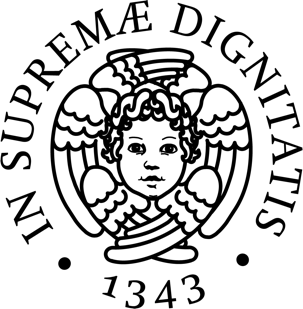 UNIVERSITÀ DI PISADipartimento di GiurisprudenzaCorso di Laurea in _____TitoloCandidato						Relatore_______________					_______________Anno accademico 20__/20__